SPA-2020-800-000327        Ivana Szökeová LosováaCHEVAK Cheb, a.s.OBSAH:1.	Předmět Smlouvy	31.1.	Zařízení	31.2.	Převod vlastnického práva k Zařízení	42.	Kupní cena	42.1.	Proces stanovení kupní ceny za Zařízení	42.2.	Výše Kupní ceny Zařízení	42.3.	Splatnost Kupní ceny za Zařízení	43.	Stav převáděného Zařízení	43.1.	Prohlášení Prodávajícího	43.2.	Prohlášení Kupujícího	54.	Okamžik převodu vlastnického práva	55.	Doklady k Zařízení	56.	Záruka na Zařízení	57.	Odstoupení od Smlouvy	58.	Změna Smlouvy	59.	Ustanovení společná a závěrečná	59.1.	Platnost a účinnost Smlouvy	59.2.	Počet vyhotovení Smlouvy	510.	Prohlášení Smluvních stran	5Příloha č. 1 ……………………………………...…………………………………………….7NÍŽE UVEDENÉHO DNE, MĚSÍCE A ROKU:Ivana Szökeová Losová, nar.: 27.1.1984bytem Východní 394353 01 DrmoulČíslo účtu: 177287393/0600(dále jen „Prodávající“)a2.	CHEVAK Cheb, a.s., 	se sídlem Cheb, Tršnická 4/11, PSČ 350 02	IČ: 49787977, DIČ: CZ49787977	zapsaná 1.1.1994 u Krajského soudu v Plzni	Obchodní rejstřík, oddíl B, vložka 367Bankovní spojení: Komerční banka ChebČíslo účtu: 14102331/0100(dále jen „Kupující“, resp. „CHEVAK“)(Prodávající a Kupující, resp. CHEVAK společně dále jen „Smluvní strany“, každý jednotlivě pak též jen „Smluvní strana“)VZHLEDEM K TOMU, ŽE:Prodávající má ve svém výlučném vlastnictví vodohospodářskou stavbu, viz. Příloha č. 1, která je dále specifikována v čl. 1.1. této kupní smlouvy (dále jen „Zařízení“);Prodávající sepsal s Kupujícím dne 12.11.2020 Žádost o odkup Zařízení (na uzavření kupní smlouvy na Zařízení) (dále jen „Nabídka“);Kupující posoudil Žádost o odkupu Zařízení do jeho vlastnictví v souladu s Pravidly rozvojových investic a odkupů vodohospodářských staveb vyvolaných nebo zřizovaných cizími investory, která byla schválena Představenstvem CHEVAKU dne 7.9.2020 s účinností od 7.9.2020 (dále jen „Pravidla odkupu“) a o odkup má zájem.uzavírají spolu tuto KUPNÍ SMLOUVU NA VODOHOSPODÁŘSKOU STAVBU NEEVIDOVANOU V KATASTRU NEMOVITOSTÍ (dále jen „Smlouva“):Předmět SmlouvyZařízeníProdávající má ve svém výlučném vlastnictví vodohospodářskou stavbu (vodní dílo), která se sestává z následujících částí:VodovodVodovodní rozvodný řad, umístěný na p. parc. č. 761/1, 761/36 a 1195/2 v k. ú. Drmoul, s následujícím technickými parametry: délka 140 m, materiál PE d90.Užívání zařízení bylo povoleno rozhodnutím čj OZP/16/2368/ZA dne 26.3.2016 odborem životního prostředí Městského úřadu v Mariánských Lázních.KanalizaceKanalizační gravitační stoka, umístěná na p. parc. č. 761/1, 761/36 a 1195/2  v k. ú. Drmoul, s následujícím technickými parametry: délka 134 m, materiál KT DN 300.Užívání zařízení bylo povoleno rozhodnutím čj OZP/16/2368/ZA dne 26.3.2016 odborem životního prostředí Městského úřadu v Mariánských Lázních.Převod vlastnického práva k ZařízeníProdávající za podmínek uvedených v této Smlouvě převádí své vlastnické právo k Zařízení na Kupujícího.Kupující od Prodávajícího Zařízení bezvýhradně přejímá do svého výlučného vlastnictví a zavazuje se za něj Prodávajícímu zaplatit dohodnutou kupní cenu.Kupní cenaProces stanovení kupní ceny za ZařízeníSmluvní strany se dohodly na tom, že při stanovení kupní ceny za Zařízení se vychází ze zbytkové životnosti Zařízení, a to dle technického stavu a dokumentace k Zařízení. Vlastní výše kupní ceny je stanovena za využití metody diskontovaného peněžního toku DCF, která vychází z odhadu čistých peněžních toků po dobu zbytkové životnosti Zařízení s odúročením na současnou hodnotu. Výše Kupní ceny ZařízeníSmluvní strany se s ohledem na obsah čl. 2.1. této Smlouvy dohodly na kupní ceně za Zařízení ve výši: vodovod 76 351 Kč a kanalizace 75 752 Kč, Celkem 152 103 Kč, (slovy: dvě stě čtrnáct tisíc sto čtyřicet čtyři korun českých).Kupní cena je základem pro stanovení účetních a daňových odpisů Kupujícího (dále jen „Kupní cena“).Splatnost Kupní ceny za ZařízeníKupující se zavazuje uhradit Kupní cenu nejpozději do 30-ti dnů od podpisu této Smlouvy, a to převodem na účet Prodávajícího.Stav převáděného ZařízeníProhlášení ProdávajícíhoProdávající prohlašuje, že na své náklady vybuduje finální povrchy komunikací, které ke dni kolaudace a podpisu smlouvy nebyly dokončeny.Prodávající seznámil Kupujícího se stavem převáděného Zařízení a prohlašuje, že Zařízení je způsobilé k užívání odpovídajícímu jeho účelu, a že na něm neváznou žádná práva třetích osob. Prohlášení KupujícíhoKupující prohlašuje, že se stavem Zařízení seznámil v rámci procesu stanovení Kupní ceny Zařízení dle čl. 2.1. této Smlouvy, a že Zařízení přebírá do svého výlučného vlastnictví.Okamžik převodu vlastnického právaSmluvní strany se dohodly, že vlastnické právo k Zařízení nabývá Kupující ke dni podpisu této smlouvy.Doklady k ZařízeníProdávající prohlašuje, že předal ke dni podpisu této kupní smlouvy Kupujícímu veškeré doklady k Zařízení.  Situace Zařízení je přílohou č.1 této smlouvy.Záruka na ZařízeníProdávající prohlašuje, že Zařízení je způsobilé pro použití k obvyklému účelu a zachová si po obvyklou dobu obvyklé vlastnosti odpovídající vodohospodářskému dílu. Odstoupení od Smlouvy Kupující je oprávněn odstoupit od této Smlouvy v případě porušení závazků Prodávajícího uvedených v čl. 3.1. resp. 6 této Smlouvy. Odstoupení je účinné okamžikem jeho doručení Prodávajícímu. V případě odstoupení od této Smlouvy si Smluvní strany bez zbytečného prodlení vrátí poskytnutá plnění. Změna SmlouvyTato Smlouva může být měněna nebo doplňována pouze písemnou dohodou Smluvních stran s podpisy Smluvních stran na téže listině ve formě číslovaných dodatků Smlouvy.Ustanovení společná a závěrečnáPlatnost a účinnost SmlouvyTato Smlouva je platná a účinná dnem jejího podpisu oběma Smluvními stranami.Počet vyhotovení Smlouvy Tato Smlouva se vyhotovuje, včetně příloh, ve dvou originálních vyhotoveních, s tím že jeden výtisk obdrží Prodávající a jeden výtisk obdrží Kupující.Prohlášení Smluvních stranSmluvní strany prohlašují, že mají plnou způsobilost k právním úkonům, že tato Smlouva je projevem jejich svobodné vůle, pokládají ji za určitou a srozumitelnou a na znamení souhlasu s jejím obsahem připojují své podpisy.Prodávající souhlasí se zveřejněním smlouvy a všech případných dodatků dle povinností vyplývající ze zákona č. 134/2016 Sb., o zadávání veřejných zakázek, ve znění pozdějších předpisů. Prodávající rovněž bere na vědomí, že společnost CHEVAK Cheb, a. s. je povinným subjektem dle ustanovení § 2, odst. 1, písmeno n) zákona č. 340/2015 Sb., o zvláštních podmínkách účinnosti některých smluv, uveřejňování těchto smluv a o registru smluv (zákon o registru smluv), ve znění pozdějších předpisů. Smluvní strany se dohodly, že společnost CHEVAK Cheb, a. s. je oprávněna bez dalšího zveřejnit obsah celé této smlouvy/dodatku, a to jak prostřednictvím registru smluv dle zákona č. 340/2015 Sb., tak jiným způsobem v případě, že hodnota přesahuje 50 000,- Kč bez DPH.Prodávající:…………………………………………          Ivana Szökeová Losová                                                 V Drmoulu dne:Kupující:…………………………………………..	…………………………………..V Chebu dne:Příloha č.1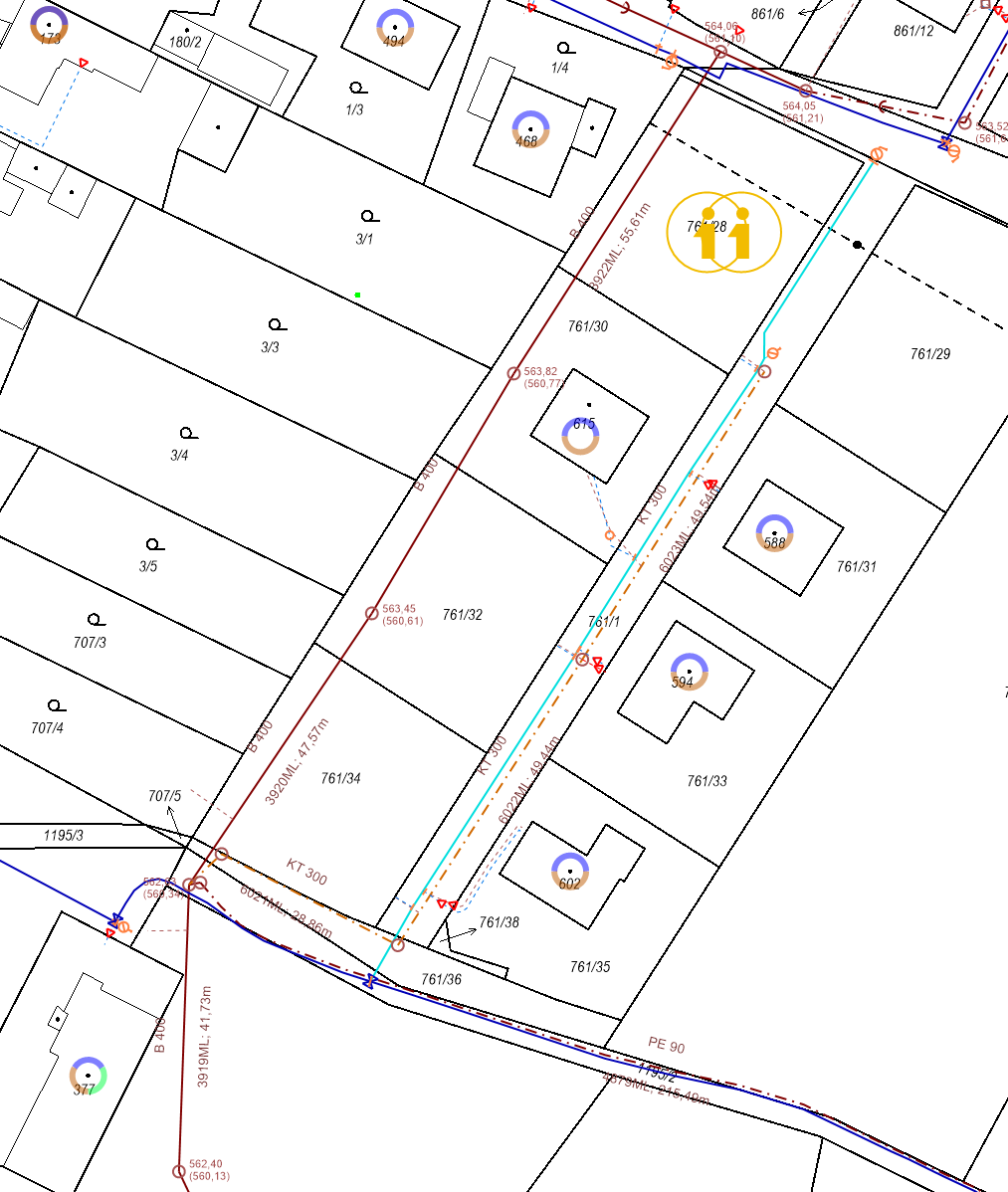 